Theo đó, toàn thành phố có 93.362 học sinh đăng ký dự tuyển, số học sinh đăng ký nguyện vọng 1 là 93.254 em, còn lại 108 học sinh chỉ đăng ký dự tuyển vào các lớp chuyên. Tổng chỉ tiêu tuyển sinh vào lớp 10 của các trường trên địa bàn TP Hà Nội năm học 2021-2022 là 67.446 học sinh.Căn cứ vào số lượng học sinh đăng ký dự tuyển và chỉ tiêu được giao, học sinh có thể biết được “tỷ lệ chọi” vào lớp 10 của từng trường trung học phổ thông công lập năm học 2021-2022. Học sinh không được thay đổi nguyện vọng dự tuyển. Đây là năm đầu tiên Sở Giáo dục và Đào tạo Hà Nội cho phép mỗi học sinh được đăng ký dự tuyển tối đa vào 3 trường trung học phổ thông công lập, xếp theo thứ tự nguyện vọng 1, nguyện vọng 2 và nguyện vọng 3.Chi tiết số lượng học sinh đăng ký thi vào lớp 10  ở từng trường như sau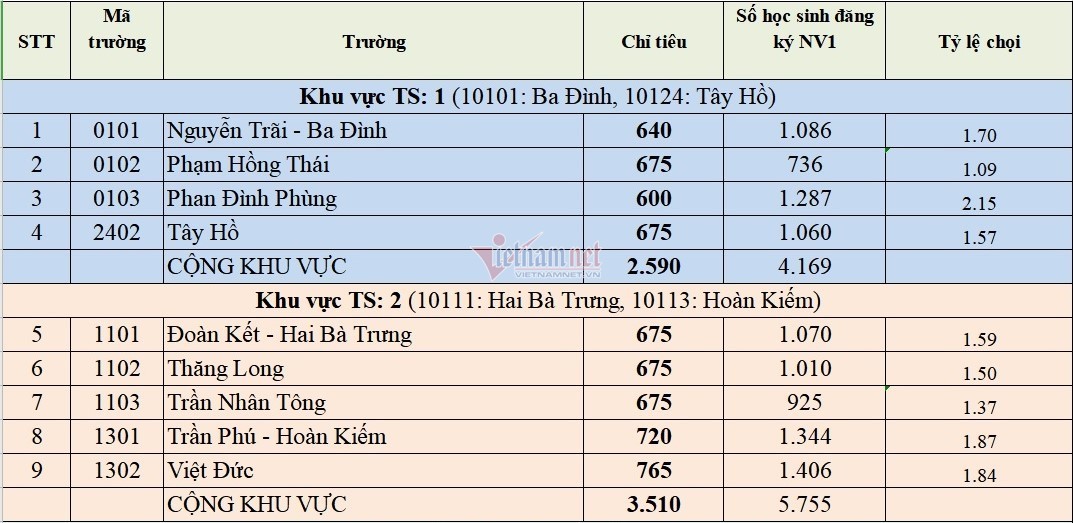 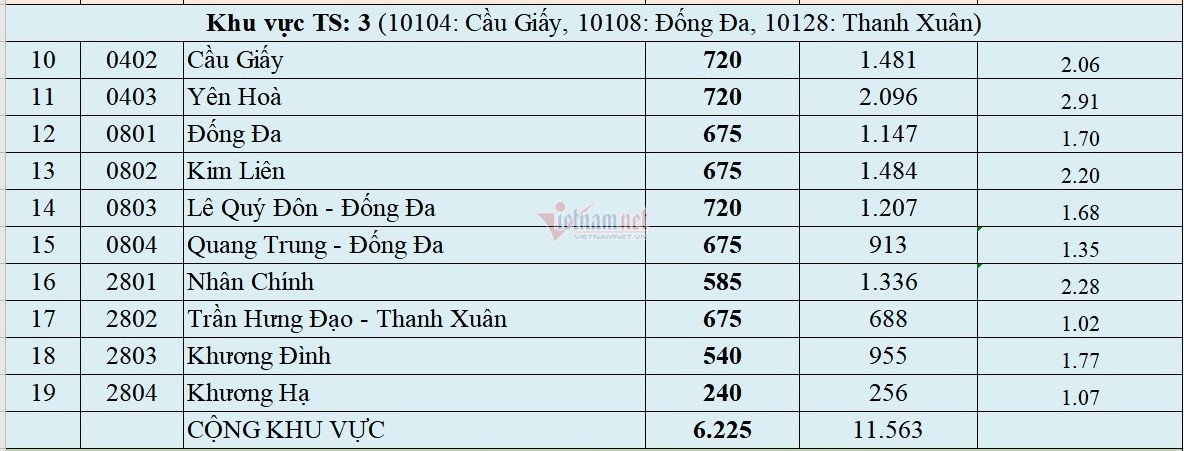 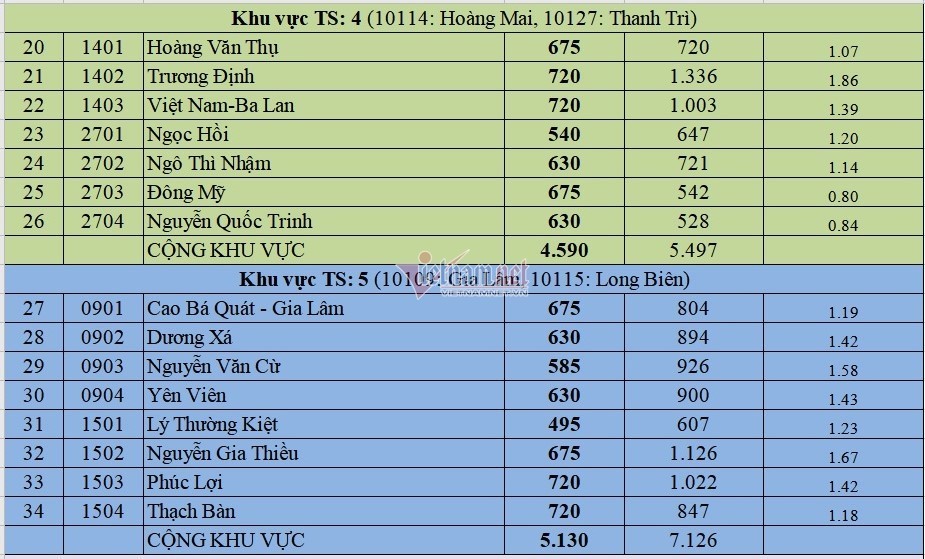 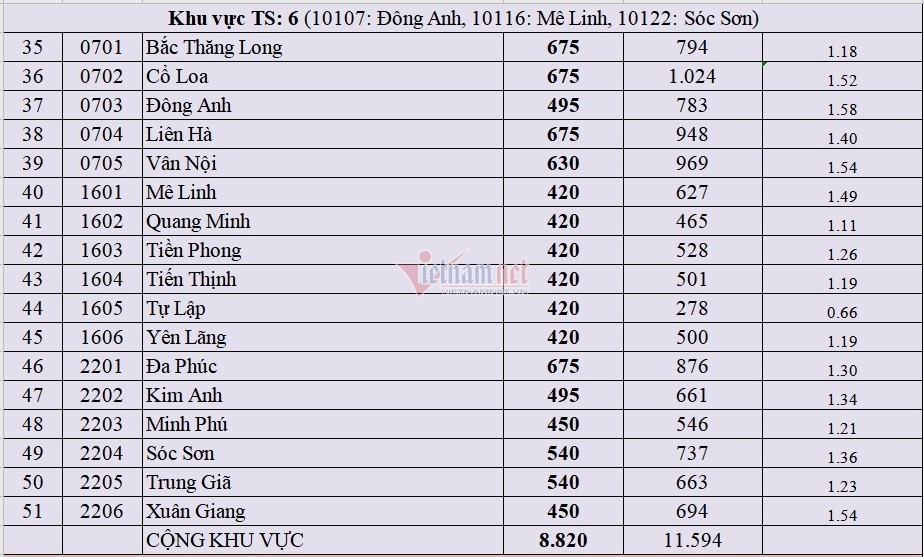 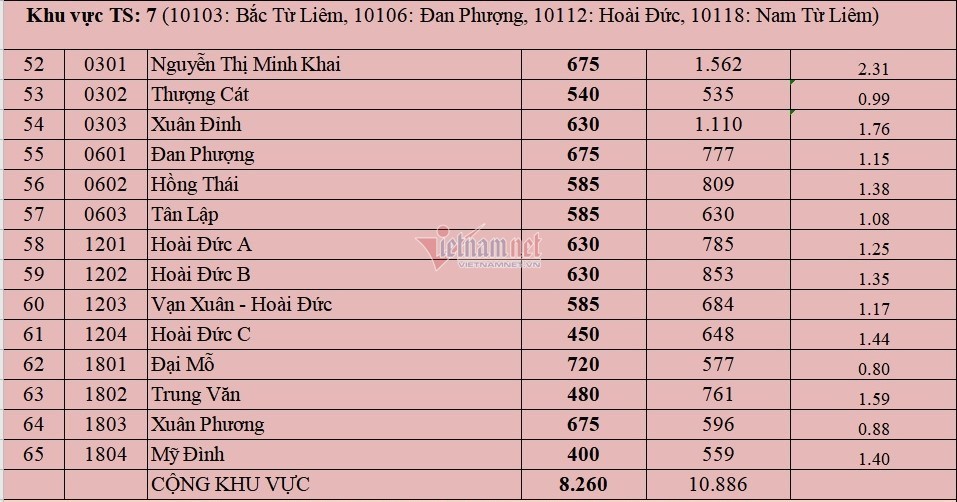 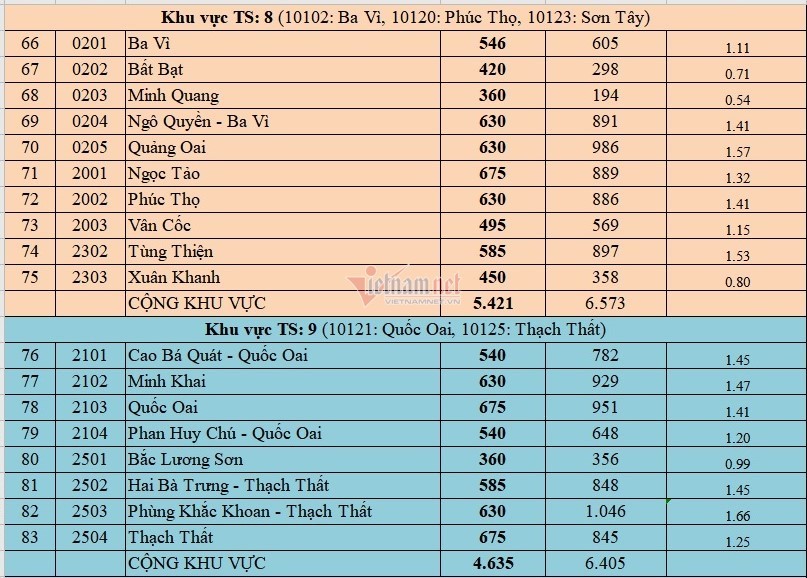 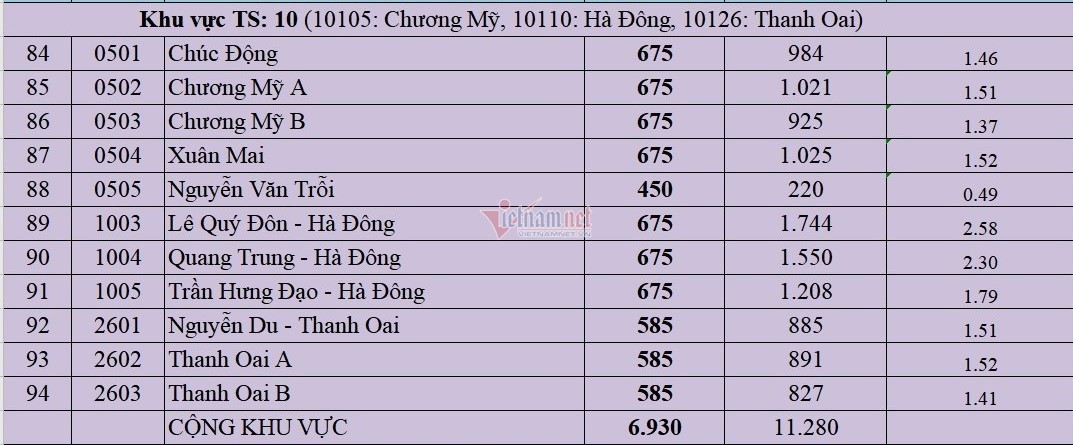 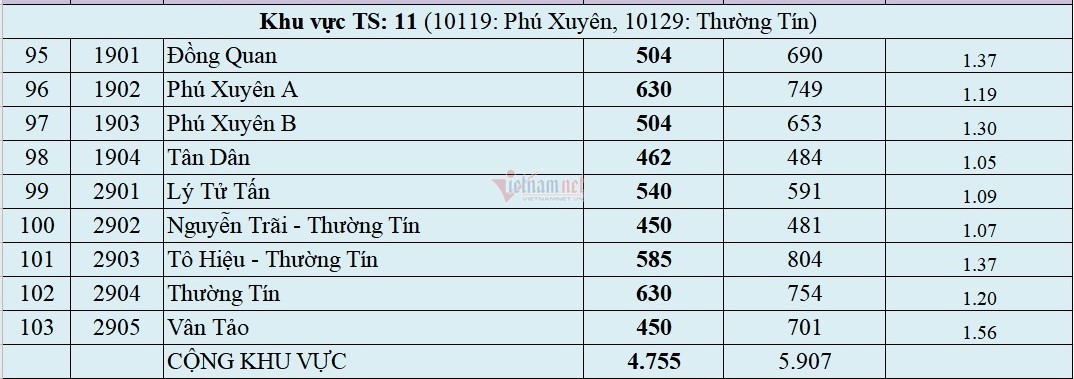 